Science 1.1 AS 90940 Demonstrate understanding of aspects of mechanics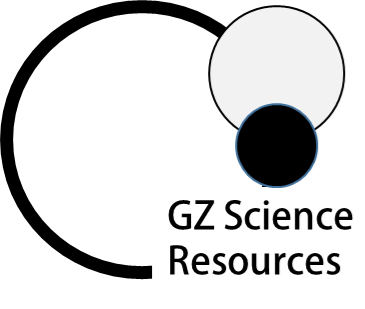 Writing Excellence answers to Pressure questionsPressure QUESTIONPressure QUESTIONQuestion:  Q 1: The chair (15.0 kg) has four legs in contact with the floor, whereas the base of the footstool (15.0 kg) does not have legs and is entirely in contact with the floor. The area of each chair leg in contact with the floor is 0.001 m2. Calculate the pressure that the chair (mass 15.0 kg) exerts on the carpet. In your answer you must determine: • the area of the chair legs in contact with the floor • the weight force of the chair • the pressure acting on the carpet.A person sat on the chair and then sat on the footstool for the same period of time. They noticed that the chair legs left deeper marks in the carpet than the footstool did, although both the chair and footstool have the same mass. Explain these differences in terms of pressure, force, and surface area. Question:  Q 1: The chair (15.0 kg) has four legs in contact with the floor, whereas the base of the footstool (15.0 kg) does not have legs and is entirely in contact with the floor. The area of each chair leg in contact with the floor is 0.001 m2. Calculate the pressure that the chair (mass 15.0 kg) exerts on the carpet. In your answer you must determine: • the area of the chair legs in contact with the floor • the weight force of the chair • the pressure acting on the carpet.A person sat on the chair and then sat on the footstool for the same period of time. They noticed that the chair legs left deeper marks in the carpet than the footstool did, although both the chair and footstool have the same mass. Explain these differences in terms of pressure, force, and surface area. ANSWERANSWER1. calculate the surface area of the chair (remember units and multiply by number of legs)2. calculate the weight of the chairFw = m × g3. calculate the pressure of the chair with unitsP = F/A  (some questions may ask you to calculate 2 objects)4. state the surface area of both and compare5.  state the weight of both and compare6. explain the  P = F / A in words 7. link pressure to the situation in the question